INTRODUCTION TO GENERALIZED LINEAR MODELSby Simon MossPre-requisitesThis document assumes you are familiar with linear regression, sometimes called multiple regression or ordinary least squares regression.  If you are familiar with logistic regression as well, this document will be especially easy to understand. Applicability of generalized linear modelsWhen researchers want to ascertain whether a set of predictors is related to some outcome, linear regression is often, but not invariably, applicable. The following table specifies the circumstances in which linear regression is not applicable.Instead, in these circumstances, generalized linear models are suitable.  These techniques generalize the traditional linear models to other outcome measures—measures that are not numerical, for example.   Generalized linear models are similar to traditional linear models exceptthe error term, in general, is not assumed to be normally distributed—but instead conforms to other distributions or shapessome transformation, such as a log, tends to convert the initial set of predicted outcomes to a final set of predicted outcomesvarious iterative procedures are applied to estimate the B coefficients. 	Most of this document will demonstrate generalized linear models in one software program: SPSS.  Even if you do not use SPSS, read these sections to learn about the technique.  The end of this document then clarifies how to conduct generalized linear models in R.  Illustration	To learn about generalized linear models, suppose a researcher wants to ascertain which characteristics and experiences foster success and satisfaction in research candidates.  The predictors include highest degree, grade point average, height, weight, and age, for example.  The measures of success and satisfaction include time needed to complete the thesis, number of short courses completed, and level of enjoyment.  The following screen demonstrates how you would enter the data—in which each row corresponds to one candidate.     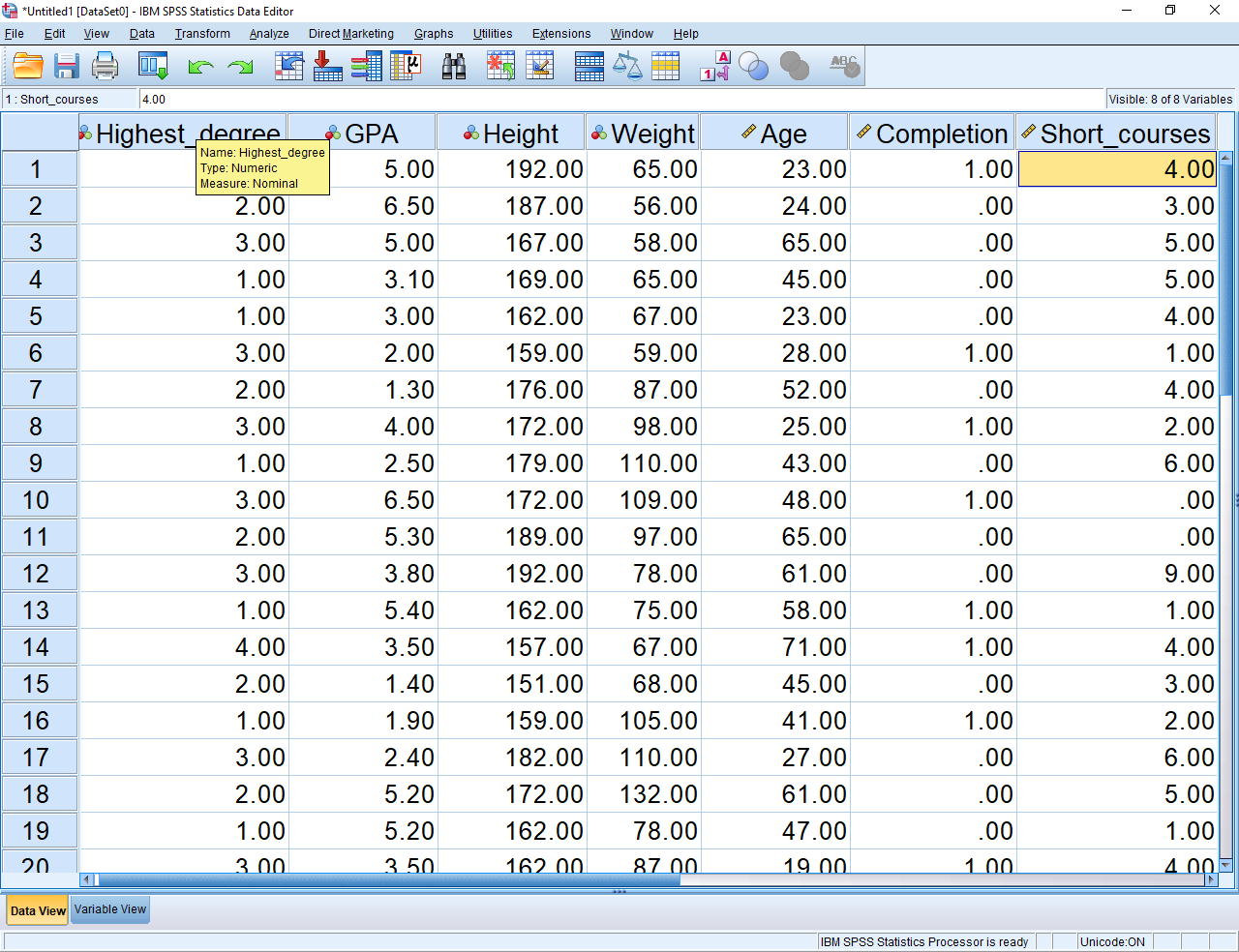 Open the dialogue box	To conduct the analysis in SPSS, in the Analyze menu, choose Generalized Linear Models and then Generalized linear models again, to generate the following screen.  At the top of this screen is a series of tabs, such as model type, response, predictors, model, estimation, and statistics.  To conduct the analysis, you need to select each tab in turn and then choose the relevant options.  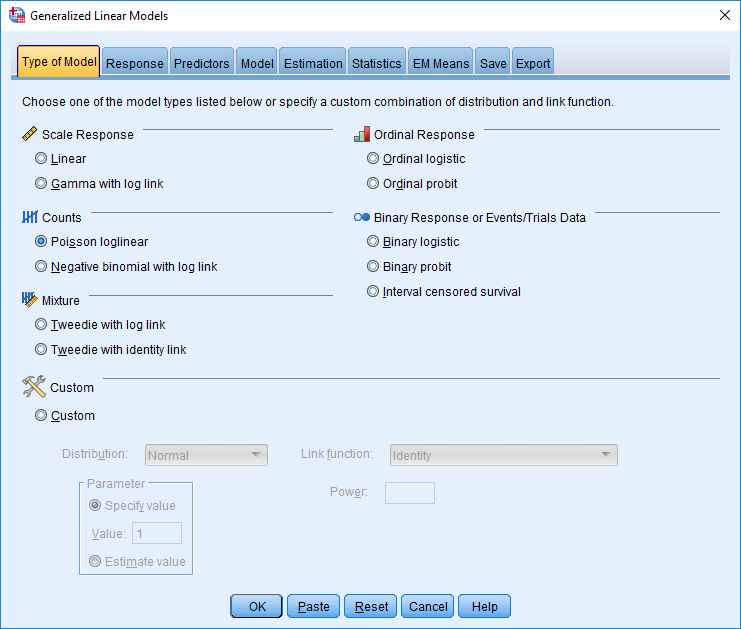 Type of Model	After you click the type of model tab, you need to indicate which family of models you want to examine.  Although this document will differentiate these varieties in more details later, the following table offers some guidelines to help you reach this decision. ResponseAfter you choose the “Response” tab, specify the outcome measure, such as number of short courses.  Typically, you merely need to transfer the outcome measure, also called the dependent variable, into the box labelled dependent variable, as shown below.  The default settings are usually adequate.  Howeverwhen the outcome measure is binary or ordinal, you can choose other options.  Particular options might facilitate the interpretations but do not change the model fundamentally.  one exception revolves around outcome measures that are counts.  in these circumstances, you can also specify a variable or column that indicates the maximum possible count for this individual, often representing the the total number of trials or attempts on some task.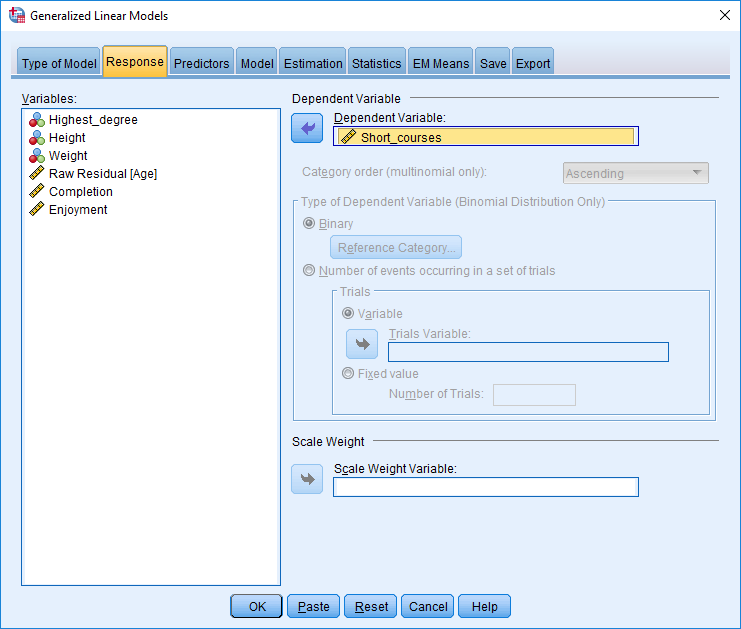 PredictorsAfter you choose the “Predictors” tab, specify all the predictors you might include in your model—the variables that could be related to the outcome measure. Specificallyin the box called factors, specify the categorical predictors, such as genderin the box called covariates, specify the numeric predictors, such as height.  These predictors must be designated as “scale” in Variable view.  ModelAfter you choose the “Models” tab, you specify how these predictors interact to affect the outcome measure.  This tab generates the following screen. To illustratethe model could be merely the sum of these predictors, weighted by some coefficient, such as b1 x age + b2 x height.  To specify this model, you would highlight these predictors and then choose “main effects” under “Type” before pressing the right arrow.  the model could include interactions between these predictors, such as b1 x age x height. To specify this model, you might choose “factorial” instead of “main effect”the model could even include other relationships between predictors, such as nesting—a concept that is discussed in another document called multi-level modellingThe other tabsThe “Estimation tab” enables you to change the techniques that are applied to estimate the B coefficients.  Typically, the defaults are sufficient.  Indeed, for the other tabs as well, the defaults tend to be suitable as well.   	The previous section included some guidelines on how to decide which model types to choose, such as negative binomial or Poisson loglinear.  For most classes of outcomes, however, you can select one of several alternatives.  This section clarifies how you can differentiate these alternatives.  In particular, the following table outlines the guidelines you can apply to differentiate these alternatives.  Poisson loglinear model versus negative binomial with log link	As the previous table indicated, whenever the variability of an outcome measure deviates from the mean, the negative binomial with log link is preferable to the Poisson loglinear model.  But, how can researchers test this assumption?  Although researchers have suggested a variety of procedures, perhaps the simplest approach is to simply conduct both alternatives: the Poisson model and the negative binomial model.  And, when you complete these modelsselect the “Save” tabtick the options “Predicted value of mean of response” and “Standardized deviance residual”execute the analysisconstruct a scatterplot—as illustrated in the following figure—in which the Predicted value of mean of response corresponds to the X axis, and the Standardized Deviance residual corresponds to the Y axis.  to construct this scatterplot, you could select the “Graphs” menu, “Legacy Dialogs”, and then “Scatter/Dot”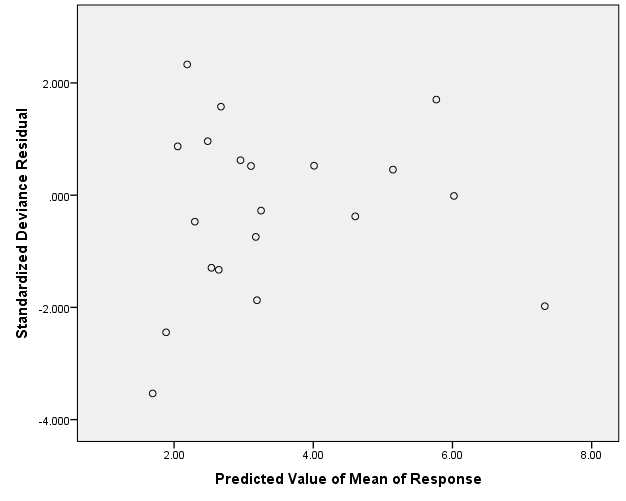 after you construct these graphs, assess the extent to which the points vary along the Y axis. For example, if most of the points are within the interval -2 to +2, the model seems to represent the data wellindeed, if a sizeable portion of the points are outside the interval -3 to +3, the model does not at all represent the data well. choose the model that seems to represent the data betterTweedie models		Sometimes, the outcome measure comprises only positive numbers but many zeros.  For example, in response to the question, what is the approximate time you have spent in Antarctica, none of the answers are negative values, although many answers, if not the majority, are zero.  In these circumstances, researchers often utilize a model called Tweedie.  They may apply both the Tweedie log-link and Tweedie identity models and then decide which model generates better results. The custom optionFinally, in SPSS, R, and many statistical packages, researchers can customize or design the model themselves.  That is, they can choose a distribution function and a link function.  Butwhat are distribution functions?  And what are link functions?  Distribution functions explain the diverse patterns of variability in the outcome measure and primarily depend on whether the outcome is binary, categorical, ranks, counts, or numbers.  The following table specifies the circumstances in which the various distribution functions are likely to be applicableThe link function then transforms the predicted outcome measure—and may affect the range of this outcome measure.  To illustrate, consider a subset of link functions in the following table.If you have conducted linear models or multiple regression in R, generalized linear modelling is straightforward.  An illustration of typical code as well as an explanation appears in the following table.In the brackets after the distribution is specified, you can change the link function to logit, identity, inverse, log, or a variety of other links.  An example is shown in the following box.  If the brackets are empty, R uses a default link function—a link function that is often appropriate.IntroductionCircumstance in which linear regression is unsuitableIllustration or clarificationThe outcome is binary and, thus, comprises two categoriesThe researcher wants to assess whether the grade point average, highest degree, and age of research candidates affects the likelihood they will complete their thesis on time.  In this instance, the outcome measure—whether the individual will complete the thesis on time—is binaryThe outcome is ordinal, such as a rankingThe researcher wants to assess whether the grade point average, highest degree, and age of research candidates affects their ranking in a recent competition.  In this instance, the outcome—a ranking from 1 to 100, for example—is called ordinal  Two people ranked 50 and 51 might be more similar than two people ranked 99 and 100.  So, the properties of these ranks differ from the properties of typical numbers  The outcome is a countThe researcher wants to assess whether the grade point average, highest degree, and age affects the number of short courses each candidate has completedMany researchers utilize typical linear regression in these instances.  But, other models tend to be more effectiveThe residuals are unlikely to be normally distributedOverviewCharacteristics of your outcome measureChoices The outcome is numerical, such as duration before you completed your thesisLinearGamma with log linkThe outcome measure is a count—such as the number of short courses a candidate has completedPoisson loglinearNegative binomial with log linkThe outcome measure is ordinal, such as a ranking in a competitionOrdinal logisticOrdinal probitThe outcome measure is binary and, thus, comprises two categories—such as whether the individual completed the thesisBinary logisticBinary probitInterval censored survival model Specifying model typesOutcome measureChoices Guidelines to decide which options to chooseNumericalLinearGamma with log linkWhen the data generates a positive skew—that is, a small number of very high values—“Gamma with the log-link” may be preferableThe gamma distribution corresponds to a variety of shapes and thus can be useful in many circumstances, such as financial data.  However, whenever a gamma distribution is applied, some of the diagnostic indices, such as Cook’s distance, might be harder to interpret.  CountPoisson loglinearNegative binomial with log linkThe Poisson loglinear model is simpler and, thus more powerful if the sample size is limitedYet, the Poisson loglinear model assumes the variance of some outcome is equal to the meanFor example, suppose that candidates who are 25 years old tend to have completed 5 short courses in their life.  The model will assume the variance in people 25 years old is also 5.In contrast, the negative binomial alternative is more flexible than is the Poisson loglinear model and, therefore, can accommodate deviations from this assumptionOrdinalOrdinal logisticOrdinal probitThese two alternatives generate similar resultsThe parameters of ordinal logistic might be slightly easier to interpret BinaryBinary logisticBinary probitInterval censored survival model In practice, these alternatives tend to generate similar resultsHealth researchers tend to prefer the binary logistic model, sometimes called logistic regression, because the coefficients can be translated to odds ratios.  These odds ratios are simple to interpret—see the document on logistic regression. In contrast, economists and political scientists tend to prefer the probit model, because this alternative tends to be more resistant to variable error variances or heteroscedasticityDistribution functionCircumstances in which the distribution function is applicableBinomialThe outcome is binary: Every person or unit is assigned one of two valuesGammaThe outcome includes only values above one.  The distribution also includes a few very high values, called a positive skewInverse GaussianUsed in similar circumstances to Gamma distributionsNegative binomialThe outcome is often the number of trials needed to generate a specific number of events—such as the number of attempts before a basketballer can sink 10 basketsNormalThe outcome is a numerical variable; the error term conforms to a symmetric distribution that resembles a bellPoissonThe outcome is often the number of times some event transpired within a fixed period of timeTweedieThe outcome comprises a mixture of Poisson and gamma distributions.  Often, many of the cases equal 0.  The other cases exceed zero.MultinomialThe outcome is a rank or ordinal scaleLink functionCircumstances in which this link function is applicableIdentityThe outcome measure is not transformedLogThe new function of y equals log(y)LogitThe new function of y equals log(y/1-y), suitable only when the distribution is binomialConducting generalized linear models in RTypical codeExplanationmodel <- glm(outcome ~ predictor1 + predictor2 + predictor3, data=datafile, family = binomial())“model” is merely the name assigned to this model and could be any label“outcome” is merely the name assigned to the outcome measure“predictors 1 to 3” are merely the names assigned to the predictors“datafile” is the name of your data filethe family refers to the distribution function and can be binomial, gaussian, Gamma, inverse.gaussian, poisson, and a variety of other functions.  Note that gaussian is synonymous with a normal distribution.  model <- glm(Outcome ~ Predictor1 + Predictor2 + Predictor3, data=datafile, family = binomial(log))